SILLABUSZA TANTÁRGYBÓL"A MUNKAVÉDELEM ALAPJAI"                                   TANÁR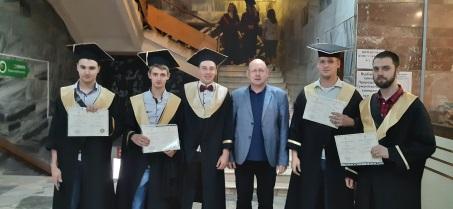 Műszaki tudományok doktora, a Matematika és Informatika Tanszék professzora, Ukrajna Tisztelt Feltalálója, a Magyar Tudományos Akadémiának köztestületi tagja. 30 éves tapasztalattal rendelkező tanár, több mint 470 tudományos és oktatási munka, tankönyv, kézikönyv és monográfia szerzője. A II. Rákóczi Ferenc Kárpátaljai Magyar Főiskolán és az Ungvári Nemzeti Egyetemen különböző években az "Optimalizálási módszerek és modellek", a "Tudományos kutatás alapjai" és más tantárgyakat tanított MSc hallgatók számára.Kutatási érdeklődés: a munkavédelem módszertani alapjai, a kutatás tervezésének modern tudományos módszerei és rendszerei, anyagtudomány, az ipari vállalkozástervezés matematikai modelljei, anyagtudomány, új oktatási és tanulási információs technológiák stb.II. Rákóczi Ferenc Kárpátaljai Magyar FőiskolaTantárgyleírásZsiguc GyörgyE-mail:  zsiguc.gyorgy@kmf.org.uaKépzési szintBScMScTagozatNappaliLevelezőTanév/félév2021-2022A tantárgy címeA munkavédelem alapjaiTanszékMatematika és InformatikaKépzési programA tantárgy típusa, kreditértéke, óraszáma (előadás/szeminárium/önálló munka)Típus (kötelező vagy választható): választhatóKreditérték: 4Előadás: 20 Szeminárium/gyakorlat: 10Tárgyfelelős oktató(k) (név, tudományos fokozat, tudományos cím, e-mail cím)Zsiguc GyörgyE-mail:  zsiguc.gyorgy@kmf.org.uaA tantárgy előkövetelményeiA tantárgy általános ismertetése, célja, várható eredményei, főbb témaköreiA tantárgy általános ismertetéseA "Munkavédelem alapjai" célja és célkitűzései – a tanulmányi információk elsajátítása, munkavédelmi kompetenciák fejlesztése, elméleti és gyakorlati ismeretek rendszerének kialakítása a jogi, gazdasági és szervezési kérdésekben, amelyek megvédik az embereket a negatív környezeti tényezőktől, valamint minimálisra csökkentik a foglalkozási sérüléseket és foglalkozási megbetegedéseket.A tudományág feladatai: negatív tényezők előrejelzése, észlelési és azonosítási eszközeinek kifejlesztése az „ember élőhely” rendszerben; e tényezők emberre és környezetre gyakorolt hatásának tanulmányozása; a munkavédelem feladatainak, az alapvető jogszabályoknak, a munkavédelemre vonatkozó törvényeknek, a munkavédelmi felügyelet és ellenőrzés megszervezése a termelési helyiségekben;az ipari higiéniai és biztonsági követelmények tanulmányozása; információk a tűzvédelmi szolgálat szervezetéről, a tűzveszély felmérésének eszközeiről és a munkahelyi tűzbiztonság biztosítására vonatkozó intézkedésekről.A tanfolyam formátuma – előadások, gyakorlati órák és konzultációk a témák jobb megértése érdekében.Tanulási eredmények.A diákok képesek lesznek:azonosítani a veszélyes és káros környezeti tényezőket és negatív cselekedetek következményeit, a technikai eszközök és technológiai folyamatok biztonságát és környezetbarát jellegét növelő eszközök és módszerek kidolgozása,megismerkedni a munkavédelmi jogszabályok alapjaival, a tulajdonosok felelősségét a munkavédelem megszervezésében, a munkakörülmények javításának módszereit; azonosítani a káros tényezők és veszélyek okait, valamint a munkavállalókra gyakorolt hatásuk kiküszöbölésére és csökkentésére vonatkozó fő intézkedéseket.A tantárgy teljesítésének és értékelésének feltételeiA tantárgy beszámolóval zárul.A képzésben résztvevő hallgatók tanulmányi eredményei az adott tárgyból kredit alapú moduláris rendszerben kerül osztályozásra az alábbi táblázat alapján.A tanulmányi eredmények mérésére, általában, a következő módszerekkel történik: - szóbeli (egyéni feladatok, frontális felelés); - írásbeli (egyéni házi feladat, modulzáró dolgozat; önértékelés)A tantárggyal kapcsolatos egyéb tudnivalók, követelményekSzerzői jogok megőrzésének biztosításAz írásbeli munkákat (szakdolgozat diplomamunka) plágium ellenőrző rendszerrel vizsgáljuk; legalább 80% saját munka esetén tekinthető sikeresnek. Bármiféle másolás évközi vagy félév végi kontrol esetén is szigorúan tilos. Nem megengedett eszközök használata (pl. mobil telefonok) évközi vagy félévvégi kontrol esetén is szigorúan tilos. Положення про академічну доброчесність в ЗУІ  Положення про систему внутрішнього забезпечення якості освіти в ЗУІA tantárgy oktatása a módszertani támogatás következő elemein alapul:a tantárgy tartalmát tükröző nyomtatott források;a tantárgy tartalmát tükröző elektronikus források,feladatgyűjtemények.multimédiás eszközökA tantárgy alapvető irodalma és digitális segédanyagok 